								Toruń, 22 stycznia 2024 roku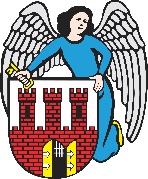    Radny Miasta Torunia        Piotr Lenkiewicz								Sz. Pan								Michał Zaleski								Prezydent Miasta ToruniaZAPYTANIAPowołując się na § 18.4 Regulaminu Rady Miasta Torunia zwracam się do Pana Prezydenta z zapytaniami:- kiedy planowane jest rozpoczęcie prac związanych z przebudową i asfaltowaniem ul. Kormorana?Zapytanie wiąże się z faktem, że przetarg na wykonanie prac został rozstrzygnięty a dla mieszkańców tej części miasta i ulicy to jedna z najważniejszych lokalnych inwestycji w 2024 roku.